OAAS JUDGING SCHOOL EVALUATION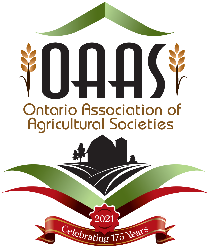 Date: _________________________________Topic: __________________________________________________________________________________Were you attending as a: Judge _____	Apprentice _____	Other _____Approximately how many judging schools have you attended?  _____  Was the Instructor familiar with the topic and able to present the information in a clear, concise manner ?(Strongly Agree)                    1                2               3               4               5                    (Strongly Disagree)Comments: ____________________________________________________________________________Was the Instructor on time and prepared to instruct the school ?(Strongly Agree)                    1                2               3               4               5                    (Strongly Disagree)Comments: ____________________________________________________________________________Could you hear the Instructor clearly?(Strongly Agree)                    1                2               3               4               5                    (Strongly Disagree)Was the school engaging and inclusive for all levels of participants?(Strongly Agree)                    1                2               3               4               5                    (Strongly Disagree)If not, why not? Suggestions to make it more engaging and inclusive:  __________________________________________________________________________________________________________________________________________________________________________________________________________ How would you rate the information that was presented?(Excellent)                             1                2               3               4               5                     (Poor)Comments: ____________________________________________________________________________Was the time allotted for each topic sufficient to adequately cover all the information?(Strongly Agree)                    1                2               3               4               5                    (Strongly Disagree)Comments: ____________________________________________________________________________Were you given adequate time for “hands on” training?(Strongly Agree)                    1                2               3               4               5                    (Strongly Disagree)Comments: ____________________________________________________________________________Was the structure of the judging school conducive to good participation?(Strongly Agree)                    1                2               3               4               5                    (Strongly Disagree)Comments: ____________________________________________________________________________ Did this school assist you to feel confident to judge or apprentice at fairs?(Strongly Agree)                    1                2               3               4               5                    (Strongly Disagree)If not, why not? __________________________________________________________________________How did you rate the facilities??(Excellent)                             1                2               3               4               5                     (Poor)Comments(re: accessibility, lighting, temperature,  acoustics, adequate space, etc.) __________________________________________________________________________________________________________Did you feel that the Judging School was well organized?(Strongly Agree)                    1                2               3               4               5                    (Strongly Disagree)Comments: ______________________________________________________________________________________________________________________________________________________________________What did you enjoy most during the  day and why? ________________________________________________________________________________________________________________________________What can be improved for future judging schools? __________________________________________________________________________________________________________________________________What future topics would you like to see covered ? __________________________________________________________________________________________________________________________________Other comments _____________________________________________________________________________________________________________________________________________________________________________________________________________________________________________________Overall rating:  (Strongly Agree) 	            1                2               3               4               5                    (Strongly Disagree)        	                                                      Comments: ______________________________________________________________________________________________________________________________________________________________________If you wish to discuss further your feedback, please provide your name: ________________________________________________________________________________________phone# __________________________ and email address: _______________________________________Thank you for completing this survey.  It assists the Instructors, Districts and the OAAS to continue to improve our Judging Program.  